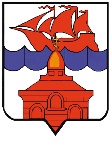 РОССИЙСКАЯ ФЕДЕРАЦИЯКРАСНОЯРСКИЙ КРАЙТАЙМЫРСКИЙ ДОЛГАНО-НЕНЕЦКИЙ МУНИЦИПАЛЬНЫЙ РАЙОНАДМИНИСТРАЦИЯ СЕЛЬСКОГО ПОСЕЛЕНИЯ ХАТАНГАПОСТАНОВЛЕНИЕОб утверждении Положения о порядке ведения реестра парковок (парковочных мест) общего пользования на автомобильных дорогах общего пользования местного значения, расположенных в границах населенных пунктов муниципального образования «Сельское поселение Хатанга»В соответствии с частью 8 статьи 12 Федерального закона от 29.12.2017                        № 443-ФЗ «Об организации дорожного движения в Российской Федерации                  и о внесении изменений в отдельные законодательные акты Российской Федерации», пунктом 1.4. Постановления Правительства Красноярского края от 15.07.2022 № 618-п «Об утверждении Порядка ведения реестра парковок общего пользования», подпунктом 15 пункта 1 статьи 7 Устава сельского поселения Хатанга,ПОСТАНОВЛЯЮ:Утвердить Положение о порядке ведения реестра парковок (парковочных мест) общего пользования на автомобильных дорогах общего пользования местного значения, расположенных в границах населенных пунктов муниципального образования «Сельское поселение Хатанга», согласно приложению к настоящему постановлению.Опубликовать постановление в информационном бюллетене Хатангского сельского Совета депутатов и Администрации сельского поселения Хатанга и на официальном сайте органов местного самоуправления сельского поселения Хатанга www.hatanga24.ruКонтроль за исполнением настоящего постановления оставляю за собой.Постановление вступает в силу в день, следующим за днем его официального опубликования.Глава сельского поселения Хатанга                                                      А.С. Доронин                               Приложениек постановлению Администрациисельского поселения Хатангаот 21.03.2023 г.  № 036-П Положение о порядке ведения реестра парковок (парковочных мест) общего пользования на автомобильных дорогах общего пользования местного значения, расположенных в границах населенных пунктов муниципального образования «Сельское поселение Хатанга»1. Настоящее Положение устанавливает порядок формирования и ведения реестра парковок (парковочных мест) общего пользования на автомобильных дорогах общего пользования местного значения, расположенных в границах муниципального образования «Сельское поселение Хатанга» (далее-реестр).2. Основной целью ведения реестра парковок (парковочных мест) (далее-парковка) на автомобильных дорогах общего пользования местного значения является формирование единой базы парковок общего пользования на автомобильных дорогах общего пользования местного значения в границах муниципального образования «Сельское поселение Хатанга», независимо от их назначения и формы собственности.3. Ведение реестра парковок общего пользования, расположенных на автомобильных дорогах общего пользования местного значения, осуществляется Администрацией сельского поселения Хатанга.4.	Внесение в реестр парковок сведений о парковках общего пользования, организованных до вступления в силу Порядка, осуществляется Администрацией сельского поселения Хатанга в течение 10 рабочих дней со дня вступления в силу Порядка на основании имеющейся в их распоряжении информации.5.	В реестр парковок включаются следующие сведения:1)	реестровый номер парковки общего пользования;2)	адрес (место расположения) парковки общего пользования (муниципальное образование, автомобильная дорога (км + м) (лево, право), населенный пункт, улица (при наличии);3)	общая площадь парковки общего пользования;4)	назначение парковки общего пользования: для грузовых автомобилей/автобусов/легковых автомобилей;5) 	условия использования парковки общего пользования (на платной основе (размер платы) или без взимания платы);6) 	характеристики парковки общего пользования: подземная/наземная, охраняемая/неохраняемая, одноуровневая/многоуровневая, открытая/закрытая;7) 	режим работы парковки общего пользования;8) 	информация о владельце парковки общего пользования;9)	вместительность (количество машино-мест) парковки общего пользования;10)	количество машино-мест для стоянки транспортных средств, которыми управляют инвалиды либо в которых перевозят инвалидов;11)	дата включения парковки общего пользования в реестр парковок;12)	дата исключения парковки общего пользования из реестра парковок.6.	Реестр парковок ведется Администрацией сельского поселения Хатанга в электронном виде.7.	Реестр парковок общего пользования, расположенных на автомобильных дорогах общего пользования местного значения, размещается на официальном сайте уполномоченным лицом органа местного самоуправления.8.	Основанием для включения парковки в реестр парковки общего пользования является письменное заявление владельца, направленное в Администрацию сельского поселения Хатанга, или со дня оформления акта уполномоченного должностного лица Администрации сельского поселения Хатанга о выявлении парковки общего пользования в результате инвентаризации.9.	Заявление владельца о включении парковки в реестр, а также Акт о выявлении парковки общего пользования должны содержать сведения, предусмотренные пунктом 4 настоящего Порядка.10. 	Сведения о парковках общего пользования на автомобильных дорогах общего пользования местного значения в муниципальном образовании «Сельское поселение Хатанга» подлежат внесению в реестр парковок общего пользования не позднее десяти рабочих дней со дня регистрации письменного заявления владельца парковки или со дня оформления Акта уполномоченного должностного лица органа местного самоуправления о выявлении парковки общего пользования в результате инвентаризации.11.	В случае ликвидации парковки или изменения сведений о парковке, предусмотренных пунктом 4 настоящего Порядка, ранее включенных в реестр парковки общего пользования, владелец парковки в течение десяти календарных дней обязан сообщить об их изменении в Администрацию сельского поселения Хатанга в письменной форме с указанием причин и оснований таких изменений.12.	Администрация сельского поселения Хатанга в течение десяти рабочих дней со дня регистрации заявления владельца парковки о ликвидации парковки или об изменении сведений о парковке вносит необходимую информацию в реестр парковок общего пользования.Приложение к Положению о порядке веденияреестра парковок (парковочных мест) общего пользованияна автомобильных дорогах общего пользованияместного значения, расположенных в границахмуниципального образования «Сельское поселение Хатанга» РЕЕСТРпарковок (парковочных мест) общего пользования на автомобильных дорогах общего пользования местного значения, расположенных в границах населенных пунктов муниципального образования «Сельское поселение Хатанга»221.03.2023 г. № 036 – П Реестровый номер парковкиАдрес местонахождения парковкиОбщая площадь парковкиНазначение парковки (для грузовых /автобусов/легковыхавтомобилей)Условия использования парковки (на платной основе или без взимания платы)Характеристики парковки (подземная/наземная, охраняемая/неохраняемая, одноуровневая/многоуровневая, открытая/закрытая)Режим работы парковкиИнформация о владельце парковкиВместимость (кол-во машино-мест) парковки общего пользованияКоличество машино-мест для стоянки ТС для льготной категорииДата включения в реестрДата исключения из реестра123456789101112